Scenariusz zajęć wprowadzających do cyklu zajęć „Grajki pomagajki” – I edycja, grupa 6-9 latCele zajęć: Dziecko: - potrafi przedstawić siebie w sposób kulturalny i atrakcyjny- zna nazwy uczuć, emocji- potrafi rozróżnić emocje przyjemne i nieprzyjemne- zwraca się z szacunkiem do innych dzieci - formułuje samodzielnie myśli, poglądy- rozwija zasób słownictwa Pomoce dydaktyczne: - Wydrukowane Załączniki,- kredki- 1 kolor plasteliny Wprowadzenie:  Zapoznanie się z dziećmiZabawa „Mam na imię …. Jestem …..” Dziecko mówi swoje imię i używa miłych słów określających siebie np.. Mam na imię Marysia. Jestem miła”. Przedstawienie dzieciom idei zajęć. Spotkaliśmy się dziś w trochę innej formie – online – mimo to, bardzo cieszę, że udało nam się spotkać i miło mi, że mogę  Was poznać. Chciałabym zaprosić Was do wspólnej zabawy. Będziemy pracować samodzielnie, czasem w grupie, a także będziemy używać różnych aplikacji i gier. Będziemy rozmawiać na miłe tematy, o radości, szczęściu, miłości, ale też o smutku, płaczu czy złości. Chciałabym z Wami się spotykać raz w tygodniu np. w każdy wtorek o tej porze. Czy Wam to wszystko pasuje? Czy coś chcielibyście zmienić? (akceptacja do wzięcia udziału w zajęciach) Ustalenie zasad spotkania -  wspólnie z dziećmi stworzymy regulamin „zasady” spotkań Np. nie przerywamy, gdy Pani/kolega/koleżanka mówi, zwracamy się do siebie z szacunkiem itp. Zasady te, zostaną zapisane w aplikacji (MS TEAMS/Padlet)Część główna: Dzieci wymieniają znane im emocje. Prowadzący zapisuje nazwy w aplikacji (MS TEAMS/Padlet) Rozmowa na temat wymienionych emocji. Praca z ZAŁĄCZNIK  nr 1. Zakreślamy kolorem czerwonym emocje PRZYJEMNE, kolorem czarnym – NIEPRZYJEMERozmowa o złości – jak ją odczuwamy, jak się zmienia nasze zachowanie? Stworzenie figurki złości – z użyciem plasteliny. (Dzieci tworzą np. kamień, piorun – symbol, który kojarzy im się ze złością). Następnie omawiamy każdą z tych figurek. Rozmowa na temat zapobiegania złości – jak się uspokajamy? Jak radzimy sobie ze złością? Stworzoną figurkę złości, dzieci przeobrażają w coś miłego, a następnie uzasadniają – np. piorun – symbol złości- zmienił się w parasol, który chroni mnie przed nieprzyjemnymi emocjami. Rozmowa na temat pozytywnych emocji i przeżyć. Kiedy jesteśmy szczęśliwi? W jakich konkretnie sytuacjach? Co nas uszczęśliwia? Daje poczucie szczęścia? Dzieci rysują w ZAŁĄCZNIK nr 2. przyjemne, miłe sytuacje, które im się przydarzyły lub aktywności, które lubią robić czy też osoby, przy których czują się bezpiecznie, kochane, szczęśliwe. Omówienie prac dzieci. Zakończenie: Podsumowanie spotkania, pytanie do dzieci – co najbardziej się podobało? Co najmniej? Podziękowanie za zajęcia.ZAŁĄCZNIK NR 1 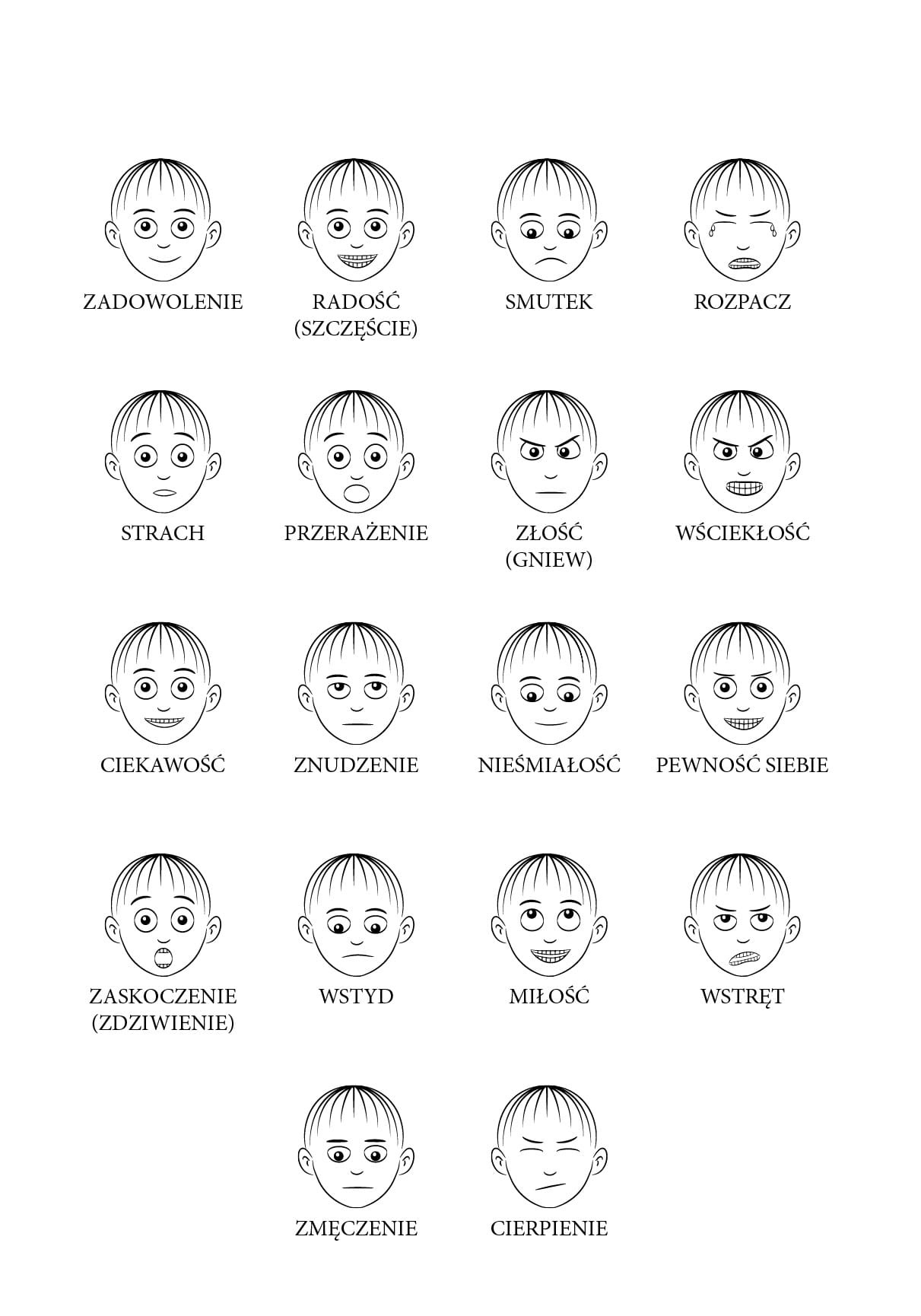 ZAŁĄCZNIK NR 2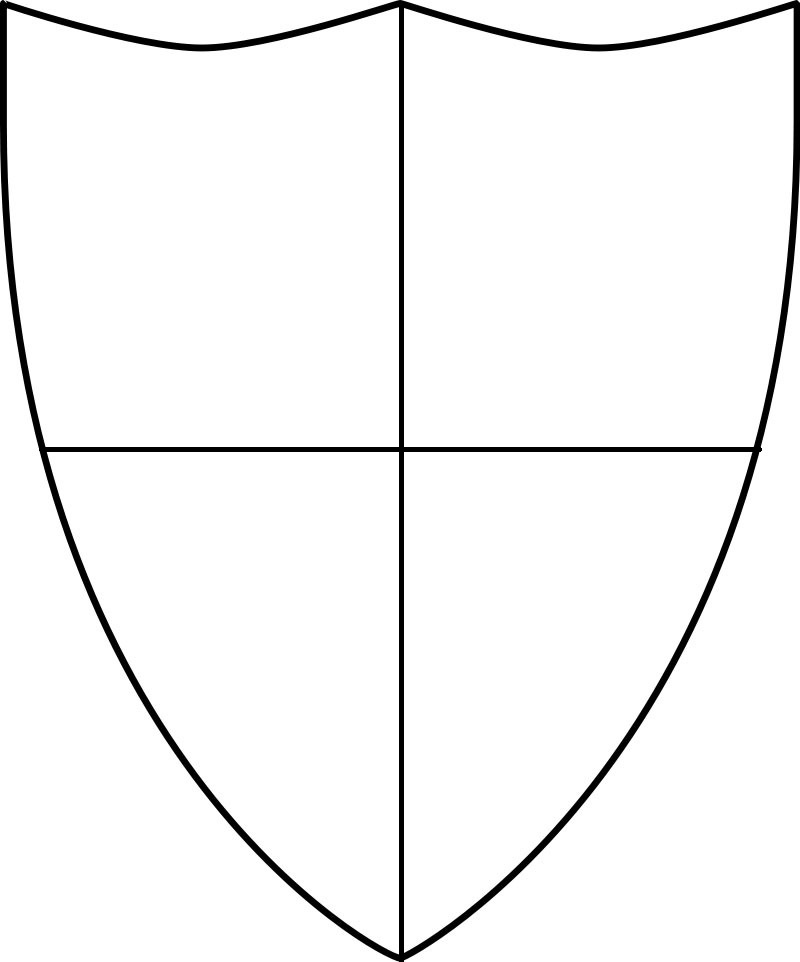 